APPLICATION FORM 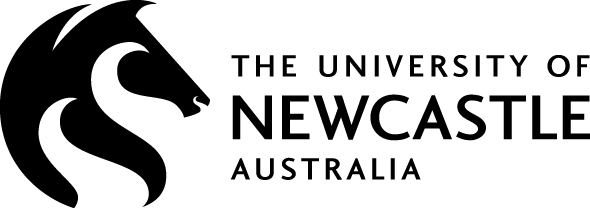 FACULTY OF EDUCATION AND ARTSFEDUA INTERNAL FELLOWSHIPS SCHEME (for funding in 2017)EARLY CAREER, MID-CAREER and GENDER EQUITY CATEGORIESApplications close: COB Monday 20 June 2016Please refer to the Guidelines for funding in 2017 before completing this Application FormPlease complete this application form in 11 point font and then have it signed and scanned (along with any eligible attachments) as a single PDF file before submission via email to FEDUA-Fellowships@newcastle.edu.au by the closing date of COB on 20 June 2016. 1.	Applicant details2.		Commencement of FellowshipPlease select the semester in which you wish the Fellowship to commence:Semester 1 2017	Semester 2 2017	3. 	Fellowship scheme categoryWhich Fellowship scheme are you applying for? (Please select one only and refer to Section 2 of the Guidelines for eligibility guidelines)ECR Fellowship												 		MCR Fellowship														ECR/MCR (Gender Equity) Fellowship			 Please note Question 124.		Are you currently a member of a Faculty PRC, Research Program, Centre or Network and if so which?  (The list of Faculty recognised research groupings can be found here)5. Personal FoR Codes Nominate up to 3 Fields of Research (FoR) codes that define your research. FoR codes can be found at http://www.newcastle.edu.au/research-and-innovation/resources/grants/forms-and-codes/for-codes6.	Summary statement (Max 250 words)	Provide a summary of the plan of work you will undertake during the Fellowship and how this will advance your research career.7.	Description of your proposed Fellowship Plan of Work (Max 1 page)	Provide a brief description of the specific research activities you will pursue as part of your proposed plan of work during the Fellowship. 8.	Description of expected research outputs (Max 1 page)Provide details of the research outputs that you expect to achieve as a result of the Fellowship. This may include, but not be limited to, a publication plan with details of publications or equivalent creative outputs to be completed, their potential outlets and timeline, external grant applications and collaborative research networks developed. 9.	Research and SSP (Max half a page)List any periods of SSP that you have undertaken at the University of Newcastle and briefly summarise any research outcomes achieved as a result of the SSP.10.	Details of current teaching allocation (Max half a page)Describe your anticipated teaching and administration load in 2017. 11. Track Record. Use the following three sub-headings to detail your research track record (Max 5 pages)Research grant income.Publications or equivalent research outputs since 2006 (or since award of your PhD if you are an ECR) categorised by Books, Book Chapters, Journal Articles, Conferences and Other Outputs including Creative Works. Outputs must have been published or presented to be listed here. Do not include work in preparation, under contract or under review. For items in press, quote the date of final acceptance. Please include the full citation including page numbers or provide a DOI.Prizes, awards and other measures of peer esteem.GENDER EQUITY APPLICANTS ONLY (Delete this question if not applicable to your application)12.		Barriers to research development (Max 1/2 page). Please note that applicants need only provide a brief statement outlining the barriers encountered in order to establish eligibility for assessment under the Gender Equity category. A) Describe the opportunities you have had for research and explain how the development of your research track record has been adversely affected by one or more of the following:Carer responsibilitiesSustained insecure employment in the tertiary sectorPersonal circumstances (eg. illness, substantial Indigenous community/cultural responsibilities). B) Briefly describe your current situation in relation to these barriers.13.	CERTIFICATION: to be signed by Applicant and their Head of SchoolApplicant:I certify that all the details in this application are correct. ---------------------------------------------	-------------------------Signature	Date---------------------------------------------Print NameHead of School: I certify that the applicant has discussed this proposal with me, that the School can accommodate the teaching buy out indicated and that I recommend the application to the Selection Panel for consideration.---------------------------------------------	-------------------------Signature	Date---------------------------------------------			Print NameINCLUDE THIS PAGE AS THE LAST PAGE OF YOUR APPLICATION THE SIGNED APPLICATION AND ELIGIBILTY EXEMPTION STATEMENT (IF APPLICABLE) SHOULD SCANNED AS A SINGLE PDF FILE AND EMAILED TO FEDUA-Fellowships@newcastle.edu.auAPPLICATIONS DUE: COB Monday 20 June 2016 Please note that late applications cannot be acceptedTitle:Surname:First name:Year of award of PhD:School:Current Position:Telephone number/s:Email address:End date of Current Appointment:If less than 1.0, indicate current fraction (eg. 0.5FTE)